GUIA ELABORACIÓN PROYECTO DE GRUPO DE TRABAJO 2017-2018Título: Código:  Coordinador/a: Asesoría: 1.Situación de partidaSituación de partida que justifica el proyecto. Indicar su vinculación a los procesos de autoevaluación y mejora de los centros.  Señalar qué aspectos de la propuesta contribuyen a la innovación y la mejora en el ámbito donde se pretende intervenir.2. Objetivos de resultadosEnunciar de forma clara y concisa los objetivos de resultados que se esperan alcanzar.3. Repercusión en el aula4. Actuaciones5. Estrategias e indicadores para la evaluación 6. Recursos y apoyos8. Valoración cualitativa del proyectoEn caso de haber solicitado en la propuesta la valoración cualitativa, marcar el/los requisito/s que cumplirá el proyectoIMPORTANTE: Una vez aprobado por la asesoría de referencia este proyecto, el coordinador/a del mismo ha de subirlo al apartado correspondiente en Colabora de dicha Comunidad. Para ello lo copiará y pegará en el menú PROYECTO, PROYECTO INICIAL.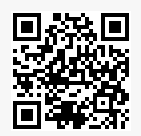 Enlace a InstruccionesSe han hecho varios intentos de evaluar el centro desde el punto de vista de la Igualdad, pero no hemos encontrado buenos instrumentos. El año pasado estuvimos a la búsqueda del mismo hasta que hemos dado con uno que creemos funcionará bien. Así que este año por fin lo aplicaremos y, una vez analizados los resultados, abordaremos una actuación más definida en cuanto a actividades.OBJETIVO 1Investigar la situación de nuestro centro en cuanto a la Igualdad a través de instrumentos estadísticos fiables.OBJETIVO 2Puesta en práctica y aplicación en el aula de las actividades que veamos necesarias en función de los resultados del diagnóstico del centro.OBJETIVO 3Reflexión sobre nuestra práctica actual con la finalidad de introducir aquellas mejoras que como profesionales nos ayuden a mejorar el tratamiento de la Igualdad en nuestra praxis. Las conclusiones que extraigamos del diagnóstico nos ayudarán a reorientar las actividades propias de la Coordinación y también orientarán la praxis de los profesionales que impartimos docencia en el centro.ActuaciónTemporizaciónResponsable-Apoyo a actividades de Igualdad en aspectos de procesamiento de la información y comunicación.-Realización del cuestionario, tabulación y análisis estadístico del mismo.-Análisis cualitativo del mismo en base a los resultados obtenidos.1, 2 y 3 trimestres2 trimestre3 trimestreDaniel SantoFrancisca Bravo, Carmen Zafra, Antonio Rubén GómezJorge Montoro, Mercedes Moreno, Begoña Rodríguez, Mª Dolores GálvezIndicadoresInstrumentosLugar (Evidencia)-El cuestionario y su análisis-Actividades realizadas a lo largo del curso-Documento-Repercusión de las mismas en la vida del centroRECURSO SOLICITADOJUSTIFICACIÓNBibliografía(Indicar ISBN)PonentesSolicitamos un ponente para que aborde el tema de las nuevas masculinidades con el profesorado del grupo para poder abordarlo con el alumnado. Sugerimos a Borja Rodríguez, psicólogo especializado.REQUISITOSACCIONES A REALIZARRelevancia, originalidad e innovación del proyectoProducción de materiales educativos originales o que supongan una contribución significativa a materiales ya existentes con licencia libre, exportables a otros contextos y accesibles Revisión bibliográfica realizada sobre el tema de estudio, con la aportación de comentarios críticosIncidencia del trabajo realizado en la práctica educativa del aula o centro, avalada por el Claustro y el Consejo Escolar del centro